ПРАКТИЧНА РОБОТА 5.Тема: Розробка brand book на основі розробленого бренду. Мета: Навчитись використовувати набуті знання для створення цілісного проектного завдання. Обладнання: Комп’ютер з доступом до мережі Інтернет, принтер, папір білий формату А4 (210 х 297), олівці (механічні олівці) (Н, НВ, В, 2В), резинка, лінійка (рейсшина), лінери (0.05, 0.1, 0.4, 0.8).Теоретичні відомостіБрендбук - головна книга компанії. Його відмінність від фірмового стилю полягає в тому, що фірмовий стиль призначений для споживача і покликаний виділити бренд з ряду конкурентів. Тоді як брендбук призначається для працівників компанії, в першу чергу для тих, хто займається просуванням бренду на ринку. Первинне покликання брендбука - це опис цінностей бренду і способів донесення їх до споживачів:- Місія і філософія компанії (звичайно, якщо це не порожні слова, а визначальні фактори ведення бізнесу);- Опис цінностей бренду;- Опис ключових ідентифікаторів бренду;- Опис повідомлення бренду, яке передається споживачеві;- Опис каналів передачі повідомлення;- Опис методів передачі повідомлення (аудіо, відео, фото, тексти).Без цих аспектів брендбук не може бути ефективним. Необхідно заздалегідь опрацьовувати всі нюанси і прораховувати асоціації. Непомітний вплив ефективніше прямої реклами. Управління асоціаціями споживача - наймогутніша зброя, що забезпечує стовідсотковий успіх. Саме так повинен впливати фірмовий стиль на споживача. Ключ до цього - грамотно розроблений брендбук, який містить у собі не тільки технічні аспекти, але і спрямований на асоціативне вплив на споживача.Стандартний зміст брендбуку включає:1. Загальний опис бренду.- Цільова аудиторія- Цінності бренду- Креативна концепція2. Корпоративний стиль- Фірмові кольори- Типографіка- Правила використання логотипу- Фірмові блоки3. Ділова документація- Візитні картки- Конверти- Фірмові бланки- Оформлення пропозицій- Прес-папки4. Сувенірна продукція- Пакети- Блокноти- Щоденники і ручки5. Друковані матеріали- Рекламна поліграфія- Буклети- Листівки6. Оформлення точок продажів- Зовнішнє оформлення- POSM- Стійки- Інтер'єри офісу- Мобільні конструкції7. Зовнішня реклама- Вивіска- Сіті-формат- Консоль8. Реклама в ЗМІ- Приклади побудови рекламних блоків- Приклади побудови рекламних щитівКонтрольні запитанняЩо таке брендбук?Яким критеріям повинен відповідати брендбук?Які компоненти включає в себе стандартний брендбук?Завдання практичної роботиЗдійснити аналіз спрямування брендбуку.Послідовність виконання завдання:Обрати фірму для якої буде створюватись брендбук.Визначитись з фірмовим кольорами, шрифтами та графічними елементами.Визначитись з графічною подачею брендбуку.Розробити фірмову продукцію, бланки, конверти, візитки.Здійснити розробку сувенірної продукції.Оформити практичну роботуЗразок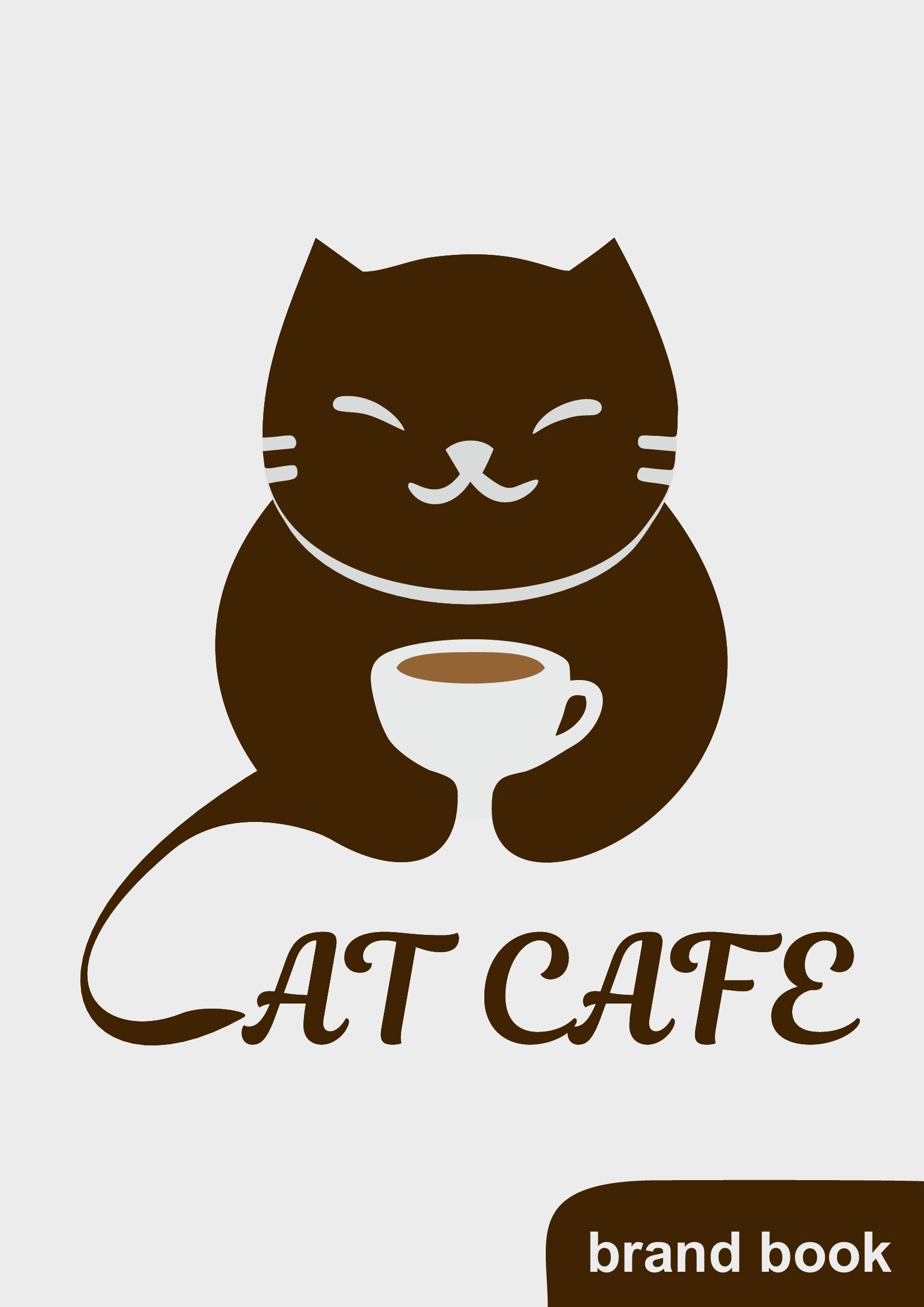 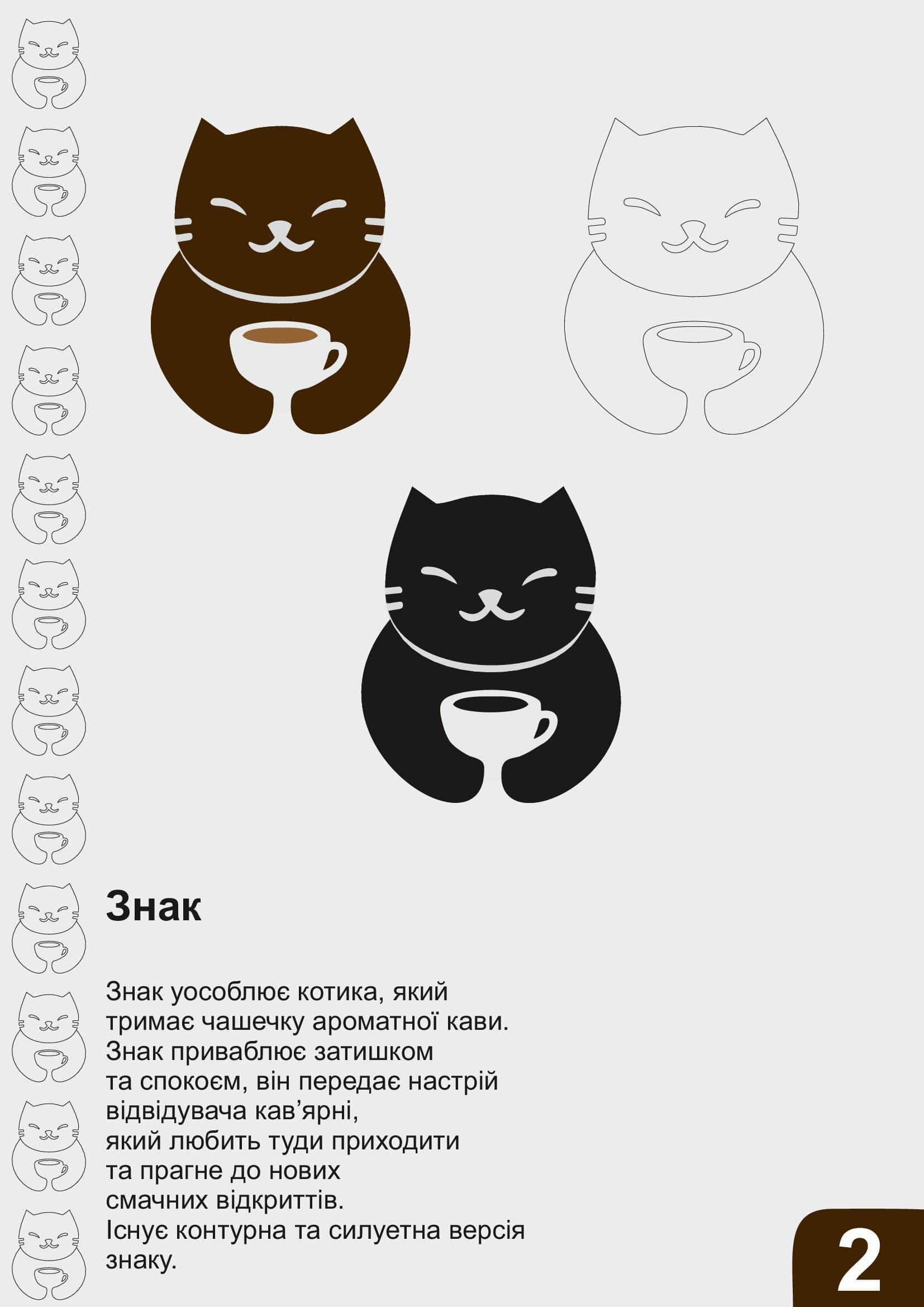 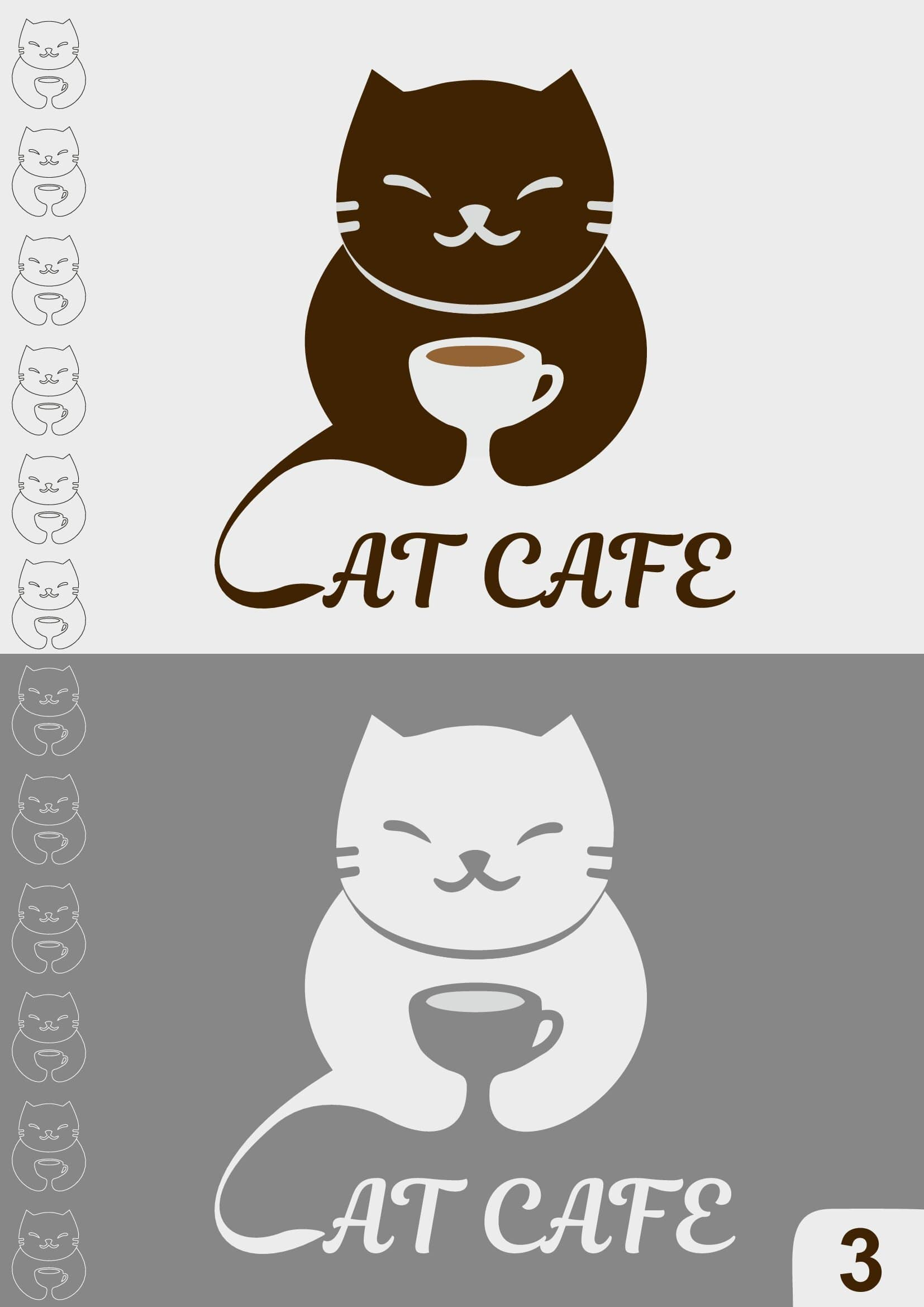 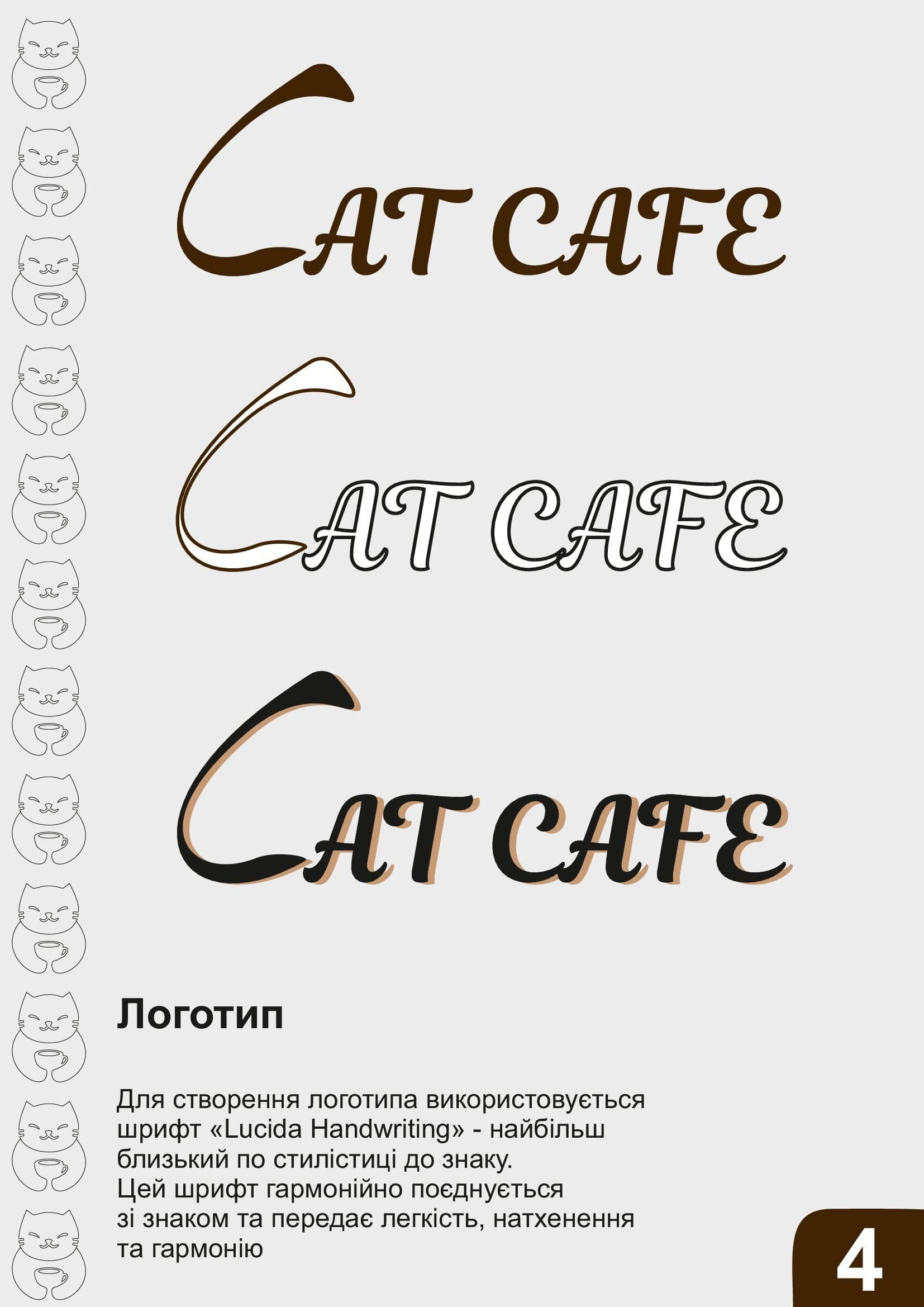 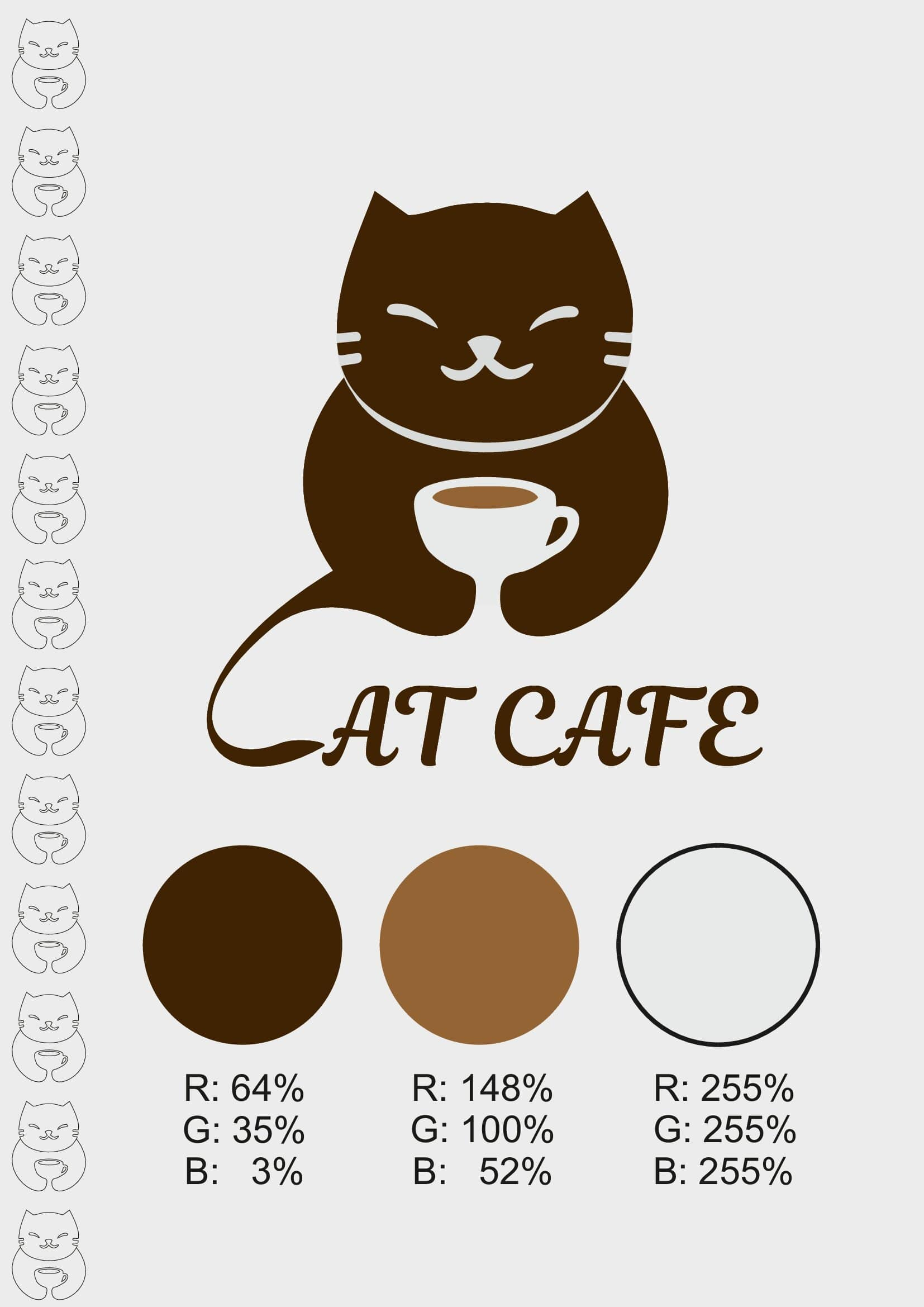 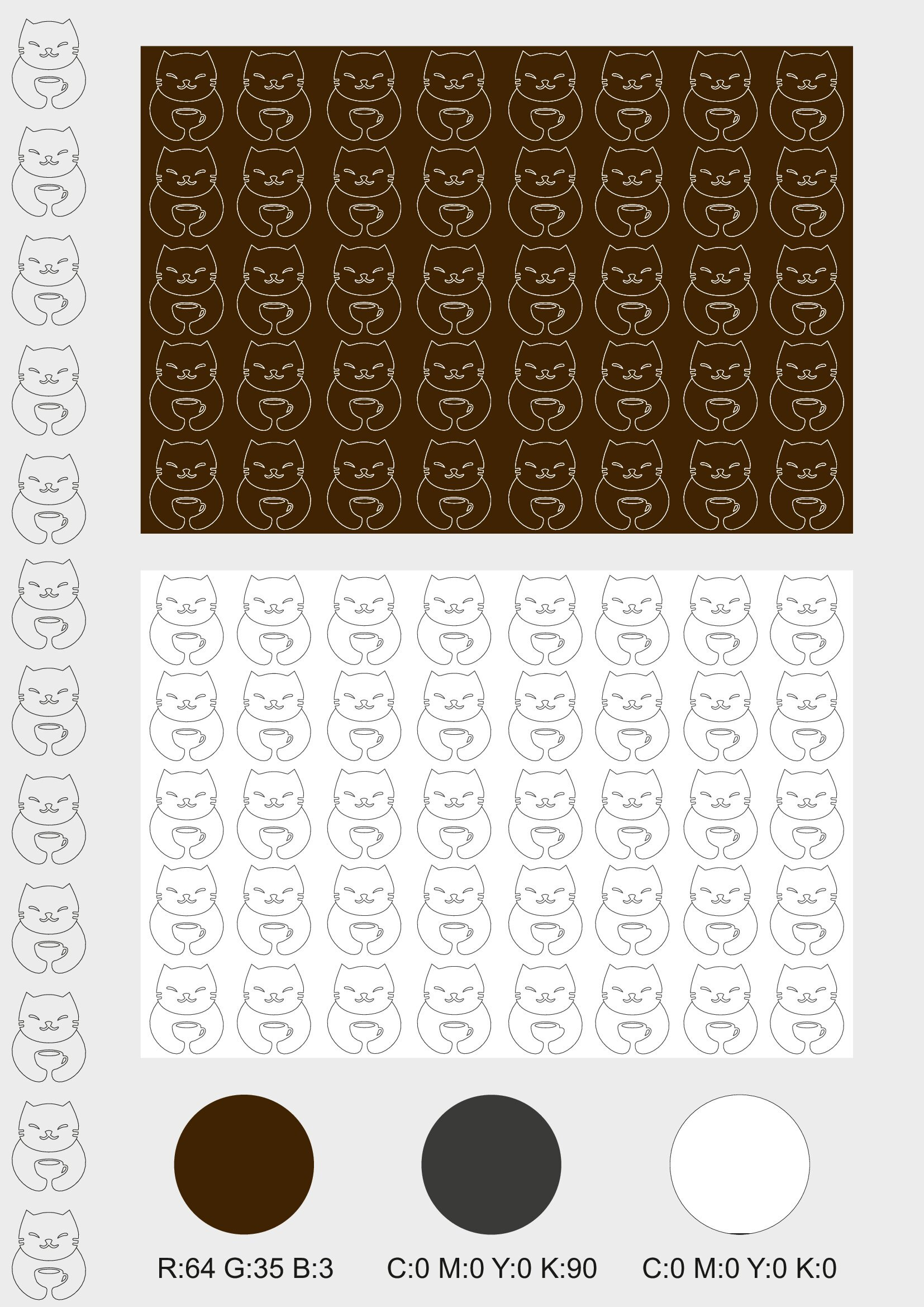 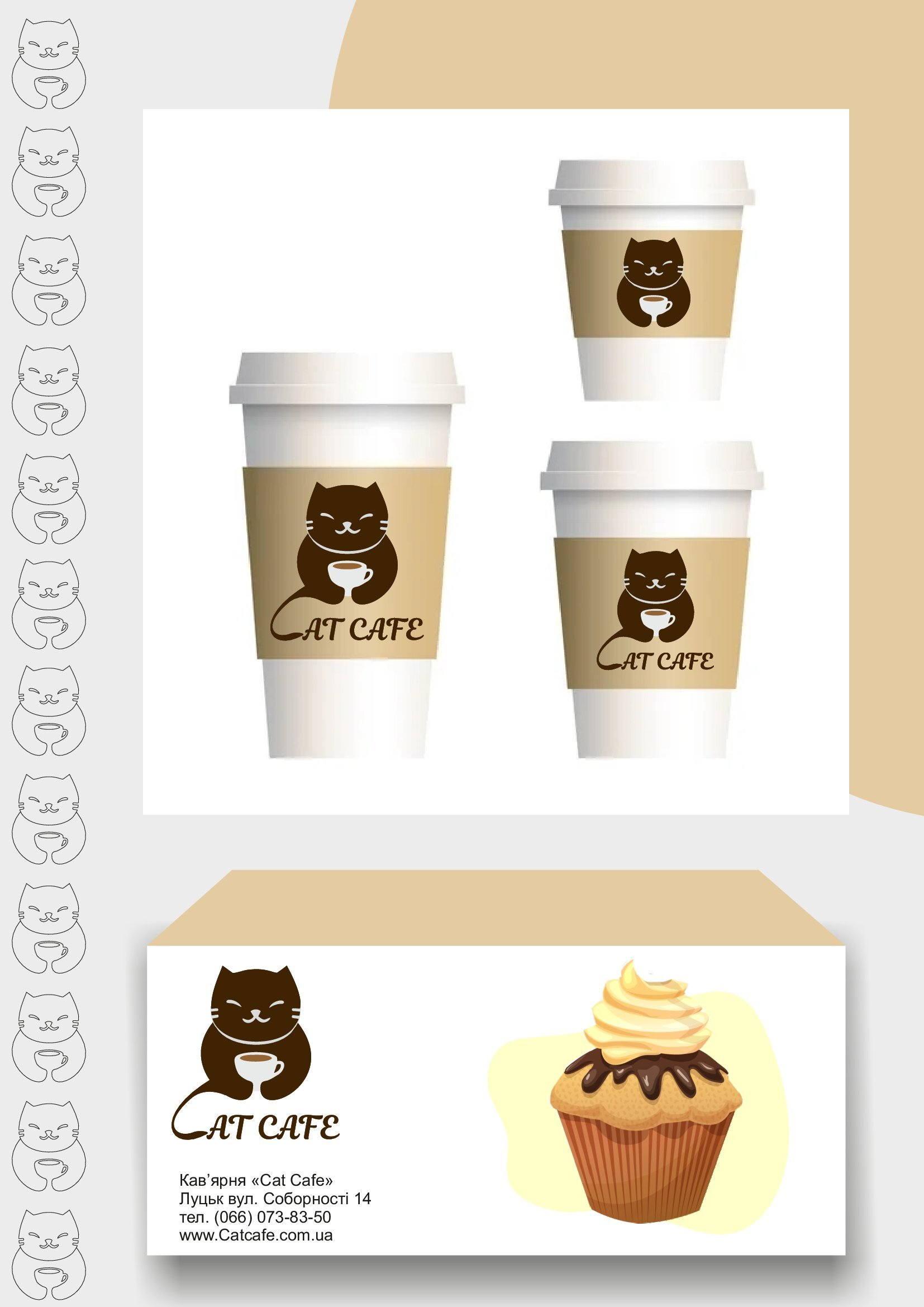 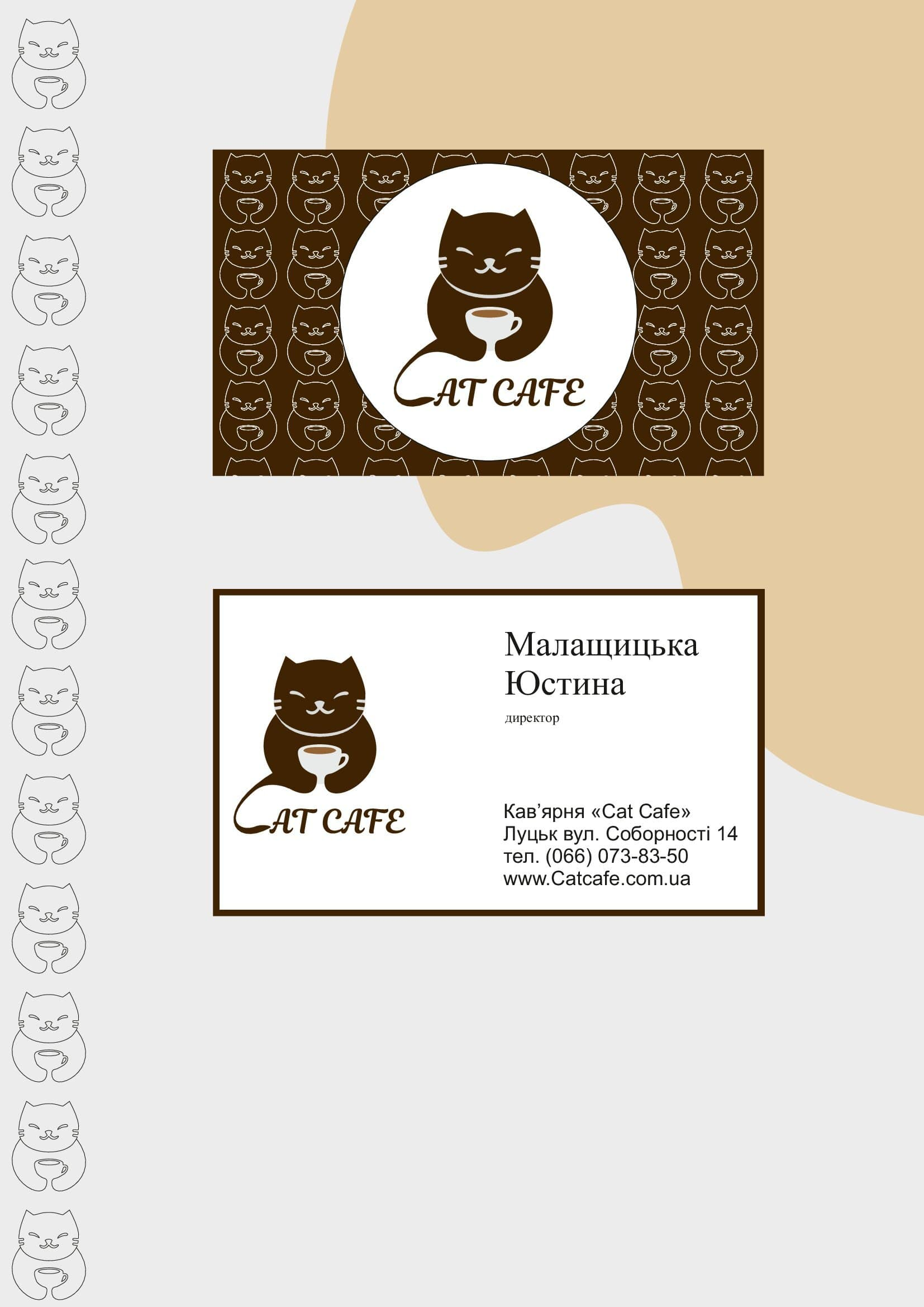 